    RAPORT DE EXPLORARE NUME PACIENT:   RAUT VLADCNP:   1780407221212 DATA INVESTIGATIEI : 07/05/2024 IRM ARTICULATII COXO-FEMURALE NATIV  SOLD DREPT-status postoperator cu traiect liniar probabil de foraj in hipersemnal STIR la nivelul colului si capului femural drept (probabil postforaj) , minima pierdere a sfericitatii capului femural cu tendinta la aplatizarea  acestuia in special la nivelul cadranelor superioare, la acest nivel traiect semicircular (semilunar) in hiposemnal T1/FLAIR ce delimiteaza mica arie cefalica superioara  vascularizata normal cu semnal similar femurului-fara edem intraspongios-pensarea spatiului articualar coxofemural de parte dreapta in portiunea anterioara-epansament lichidian in cantitate mica ce destinde recesurile articulatiei coxofemurale drepteSOLD STANG-cap femural cu sfericitate pastrata, spatiu articular cu inaltime pastrata-fara modificari de semnal sau morfologie la nivelul articulatiei coxo-femurale stangiCONCLUZIIAspectul IRM pledeaza pentru NACF grad III dreapta.Data eliberarii:                       				      Medic primar13.05.2024							     Dr. Erika Oprea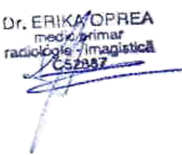 